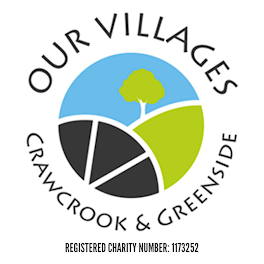 TRUSTEES MEETING11.30 a.m. on Wednesday 21st October 2020via ZOOMM I N U T E S1.	Present:  Helen Haran (Chair), Caroline James, Margaret Laraway, Mo Forster (minutes).2.	Apologies: Barbara Williams, Stuart Lowerson, Sue Welch, Nick Worboys.3.	Reason for holding meeting digitally: The decision was taken to hold the meeting digitally due to the current coronavirus pandemic and the social distancing regulations.4.	Minutes of previous meeting held on 23rd September 2020:  Agreed as a true record.5.	Matters arising (which are not on the main agenda)Seat at Bradley Fell Road.  This has now been relocated.  We have been charged V.A.T. on the £850 cost, however, we are able to claim this back.  (CJ to action).Potential Trustee – Helen Parker.  Helen has now provided Barbara’s contact details to Helen Parker so she can pursue this, if she still wishes to do so.Angel Award, date and time for presentation.  The best time for Liz Twist is on a Sunday afternoon.   We need a volunteer who will be able to attend at this time.Litter Picks in Woodside.  This item was deferred until the next meeting.Additional bin in Crawcrook Park.  The council have agreed to do this.6.	Finance report:  The Treasurer, Caroline James, gave an up-date.  The report was circulated to all trustees following the meeting.7.	Up-date on Crawcrook Park:Contact with Bev, Gary.  It was agreed to invite Bev and Gary to the next meeting (HH to action).Feasibility Study.  Mo Forster to be sent text to populate template (HH to action).Business Plan.  Rachel Park and her friend Becks are keen to be involved.  Becks enjoys doing funding applications and is in the process of doing one now for the park.  Rachel will make a start on the business plan. Library of ideas.  Mo has started this; it will be added to as and when we receive any new material.Masterplan – will the council produce this?  Helen has emailed the council and is awaiting a response.Cost analysis.  Julie is working on this.  Helen to follow this up.  (HH to action).8.	Land of Oak and Iron:  Helen informed the meeting that she had an on-site meeting and progress is definitely being made, we are awaiting costs.Selection of Seat.  Helen suggested a long wooden “worm” shaped bench, this is because the ground at the Rising Sun site is uneven.  Text for Interpretation Board.  We are awaiting information regarding the number of words which can be incorporated.  The interpretation board will be separate to the seat and not, as we wanted, as part of it.9.  	Christmas Lights:Donation from Councillor’s fund.  £750 is being donated.Nigel Barton’s donation.  Nigel is happy for the donation from the race to go towards the Christmas lights.Julie’s e-mail to the three councillors.  Helen is donating £50; Kath is also going to donate.Donation from Liz Twist.  Liz is donating £250.Julie’s face masks.  Julie has raised £320 from the sale of her hand made face masks.  It was suggested we use this money to buy solar lights for the trees in the park.  As these can be used every year it was felt this was a good way to appreciate Julie’s hard work. Givey Fund.  Funds so far are £125.Morrison’s Daily.  They are happy to have a tin in their shop.Tins in Greenside.  Diane Cadman is happy to help with these.Cost.  It is going to cost around £3,500 for Christmas lights and festoons, which, it looks like we will be able to afford.10.	Climate alliance in Gateshead:  Following a meeting Caroline attended last week, she suggested we try and recruit a volunteer(s) to represent OV at this forum.  It was agreed we should approach Ryton School to see if any students are interested in this.  Caroline is also going to ask Julie if she can produce a poster to put on our FB page advertising this opportunity.  (CJ to action). 11.	Amazon Smile.  Caroline has received a letter advising us that OV is eligible for this, it works in a similar way to that of the Co-op’s scheme.  12.	Gardening Army.  It was agreed to defer this item until the next meeting.13.	A.O.B. Gardening Angels.  Sue and Judy have been successful in recruiting two new members to help with this task.  Their details need to be obtained and added to our database.  (CJ/MF to action).Barrier Boxes.  HH to follow this up.14.  	Date and time of next meeting:  Wednesday 25th November 2020 at 11.30 a.m. via Zoom.